ДОЛЖНОСТНАЯ ИНСТРУКЦИЯДИРЕКТОРНАУЧНО-ИССЛЕДОВАТЕЛЬСКОГО ИНСТИТУТА ПРИКЛАДНОЙ БИОТЕХНОЛОГИИДИ 192-2022КостанайПредисловие1 РазработанА  научно-исследовательским институтом прикладной биотехнологии 2 ВНЕСЕНА научно-исследовательским институтом прикладной биотехнологии 3 УтвержденА и введенА в действие приказом Председателя Правления - Ректора от 24.11.2022 года № 380 ОД4 Разработчик: А. Нугманов –  и.о. директора СХИ им. В. Двуреченского, кандидат сельскохозяйственных наук. 5 Эксперты:Е. Исакаев – проректор по академическим вопросам, кандидат биологических наук. Ж. Жарлыгасов - проректор по исследованиям, инновациям и цифровизации,кандидат сельскохозяйственных наук; 6 Периодичность проверки					3 года7 ВВЕДЕНА ВЗАМЕН: ДИ 013-2020 Директор научно-исследовательского института прикладной биотехнологииНастоящая должностная инструкция не может быть полностью или частично воспроизведена, тиражирована и распространена без разрешения Председателя Правления-Ректора НАО «Костанайский региональный университет имени А.Байтурсынова».                                                                                 © Костанайский региональный университет имени А. Байтурсынова, 2022СодержаниеГлава 1. Область применения1. Настоящая должностная инструкция определяет и устанавливает требования к деятельности директора научно-исследовательского института прикладной биотехнологии НАО «Костанайский региональный университет имени А.Байтурсынова», регламентирует его обязанности, права, ответственность и условия для его эффективной деятельности.2. Должностная инструкция разработана в соответствии с действующим законодательством РК, стандартом организации СО 064-2022 Стандарт организации. Порядок разработки, согласования и утверждения положений подразделений и должностных инструкций. Глава 2. Нормативные ссылки 3. Настоящая Должностная инструкция разработана в соответствии со следующими нормативными документами:Трудовой кодекс РК от 23 ноября 2015 г. № 414-V;Закон РК «Об образовании» от 27 июля 2007 г. №319-III;ГОСТ ISO/IEC 17025-2019 Общие требования к компетентности испытательных и калибровочных лабораторий;Устав НАО «Костанайский региональный университет имени А.Байтурсынова», утвержденный приказом Председателя Комитета государственного имущества и приватизации Министерства финансов Республики Казахстан от 05 июня 2020 года № 350;СО 081-2022 Стандарт организации. Делопроизводство;ДП 082-2022 Документированная процедура. Управление документацией;СО 064-2022 Стандарт организации. Порядок разработки, согласования и утверждения положений подразделений и должностных инструкций;ПР 074-2022 Правила. Конкурсное замещение вакантных должностей административно-управленческого персонала.Глава 3. Обозначения и сокращения 4. В настоящей должностной инструкции применяются следующие сокращения: РК – Республика Казахстан;НАО КРУ имени А.Байтурсынова, КРУ, Университет – Некоммерческое акционерное общество «Костанайский региональный университет имени А.Байтурсынова»;ДП – документированная процедура;СО – стандарт организации; ДИ – должностная инструкция;ОУП – отдел управления персоналом;        7) Проректор по ИИЦ – проректор по исследованиям, инновациям и цифровизации;        8) НИР – научно-исследовательская работа;        9) НИИПБ - научно-исследовательский университет прикладной биотехнологии;       10) ИЦ – испытательный центр;       11)  НИЦ – научно-инновационный центр; 12) СИ и ИО – средства измерения и испытательное оборудование.Глава 4. Общие положения5. Директор научно-исследовательского института прикладной биотехнологии относится к категории административно-управленческого персонала.6. Директор назначается на должность на основании приказа Председателя Правления-Ректора Университета по итогам конкурса на данную должность. Освобождение от должности осуществляется в соответствии с трудовым законодательством РК. На период отсутствия директора НИИПБ его обязанности исполняет лицо, на которое приказом Председателя Правления-Ректора будут возложены обязанности. Данное лицо приобретает соответствующие права и несет ответственность за качественное и своевременное исполнение возложенных на него обязанностей.7. Директор в своей деятельности руководствуется действующим законодательством РК, Уставом КРУ, нормативными документами и методическими материалами по направлению деятельности, внутренними и организационно-распорядительными документами Университета и настоящей должностной инструкцией.8. Директор подчиняется непосредственно проректору по исследованиям, инновациям и цифровизации.Глава 5. ОписаниеПараграф 1.	 Квалификационные требования 9. На должность директора назначается лицо, соответствующее следующим квалификационным требованиям:1) Образование: высшее послевузовское по профилю НИИПБ; 2) Стаж работы: не менее пяти лет в научной сфере;3) Особые требования: научная, экспертная активность, личное руководство или участие в рабочих группах научных, международных иных проектов, хозяйственных договорах. Параграф 2. Должностные обязанности10. Директор для выполнения возложенных на него трудовых функций обязан:1)  организовывать  выполнение научно-исследовательских работ, предусмотренных для подразделения в тематическом плане университета, определять перспективы их развития и пути решения поставленных перед подразделением научных и технических задач;2) разрабатывать проекты перспективных и годовых планов работы подразделения и представлять их руководству университета;3) осуществлять научное руководство по работам, предусмотренным в тематическом плане подразделения, формулировать  их конечные цели и предполагаемые результаты;4) контролировать  выполнение предусмотренных планом заданий, договорных обязательств, а также качество работ, выполненных специалистами подразделения и соисполнителями;5) утверждать  и  представлять  на  рассмотрение  Ученого  совета университета отчеты о работах, выполненных подразделением;6) разрабатывать должностные инструкции на сотрудников с указанием конкретных должностных функций, прав и ответственности в рамках системы менеджмента;7) разрабатывать планы и организовывать обучение и повышение квалификации работников НИИПБ;8) организовывать поверку и метрологическую аттестацию СИ и ИО;9) обеспечивать практическое применение результатов исследований, авторский надзор и оказание технической помощи при их внедрении;10) определять потребность подразделения в оборудовании, материалах и других ресурсах, необходимых для проведения работ и принимать меры по обеспечению подразделения этими ресурсами, сохранности оборудования, аппаратуры и приборов, их рациональному использованию;11) вести постоянный контроль за состоянием зданий, инженерных сетей и систем (вентиляция, отопление, водоснабжение, электроснабжение);12) соблюдать Правила внутреннего распорядка Университета;13) совместно с трудовым коллективом (представителями работников) обеспечивать на основе принципов социального партнерства разработку, заключение и выполнение коллективного договора, соблюдение трудовой и производственной дисциплины; 14) соблюдать законность в деятельности вверенного подразделения (оставить для руководителя подразделения);15) исполнять поручения Председателя Правления-Ректора, Совета директоров, проректора по ИИЦ, непосредственного руководителя; 16) соблюдать трудовую и исполнительскую дисциплину, Правила внутреннего распорядка, Правила и нормы охраны труда, технику безопасности и противопожарной защиты.Параграф 3. Права11. Директор имеет право:избираться и быть избранным в коллегиальные органы Университета;участвовать в работе коллегиальных органов, совещаний, семинаров, проводимых Университетом; запрашивать от структурных подразделений информацию и материалы в объемах, необходимых для осуществления своих полномочий;в случае служебной необходимости пользоваться информацией баз данных структурных подразделений Университета;на профессиональную подготовку, переподготовку и повышение своей квалификации;требовать от руководства университета организационного и материально-технического обеспечения своей деятельности, а также оказания содействия в исполнении своих должностных обязанностей и прав;пользоваться услугами социально-бытовых, лечебных и других подразделений университета в соответствии с Уставом Университета и Коллективным договором;8) участвовать в обсуждении вопросов, касающихся исполняемых им должностных обязанностей;9) вносить на рассмотрение Ученого совета университета предложения по улучшению деятельности центра;10) осуществлять взаимодействие с руководителями всех  структурных подразделений университета;11) подписывать и визировать документы в пределах своей компетенции.Параграф 4. Ответственность12. Директор НИИПБ  несет ответственность за:нарушение Трудового кодекса Республики Казахстан, Устава НАО «Костанайский региональный университет имени А. Байтурсынова», Правил внутреннего распорядка, Положения об оплате труда, Положения подразделения и других нормативных документов;разглашение коммерческой и служебной тайн или иной тайны, охраняемой законом, ставшей известной в ходе выполнения должностных обязанностей;разглашение персональных данных работников Университета; соответствие действующему законодательству визируемых документов; обеспечение сохранности имущества, находящегося в подразделении; организацию оперативной и качественной подготовки документов, ведение делопроизводства в соответствии с действующими правилами и инструкциями; 13. За ненадлежащее исполнение должностных обязанностей и нарушение трудовой дисциплины директор НИИПБ  несет ответственность в порядке, предусмотренном действующим законодательством РК.Параграф 5. Взаимоотношения	14. В процессе исполнения должностных обязанностей при решении текущих вопросов директор НИИПБ:1) получает задания, поручения от проректора по ИИЦ и согласовывает сроки их исполнения;2) запрашивает у других структурных подразделений информацию и документы, необходимые для выполнения своих должностных обязанностей;3) представляет по истечении указанного срока информацию о выполненном задании и поручении.Глава 6. Порядок внесения изменений15. Внесение изменений в настоящую ДИ осуществляется по инициативе руководителя подразделения, начальника ОУП, проректора по ИИЦ  и производится в соответствии с ДП 082-2022 Документированная процедура. Управление документацией. Глава 7. Согласование, хранение и рассылка16. Согласование, хранение и рассылка ДИ должны производиться в соответствии с ДП 082-2022 Документированная процедура. Управление документацией.17. Настоящая ДИ согласовывается с проректором по ИИЦ, начальником отдела правового обеспечения и государственных закупок, начальником отдела управления персоналом и начальником отдела документационного обеспечения.18. Рассылку проекта настоящей ДИ экспертам, указанным в предисловии, осуществляют разработчики.19. Должностная инструкция утверждается приказом Председателя Правления-Ректора КРУ.20. Подлинник настоящей ДИ вместе с «Листом согласования» передается на хранение в ОУП по акту приема-передачи.21. Рабочий экземпляр настоящей ДИ размещается на сайте Университета с доступом из внутренней корпоративной сети.НАО «Костанайскийрегиональный университет имениА.Байтурсынова»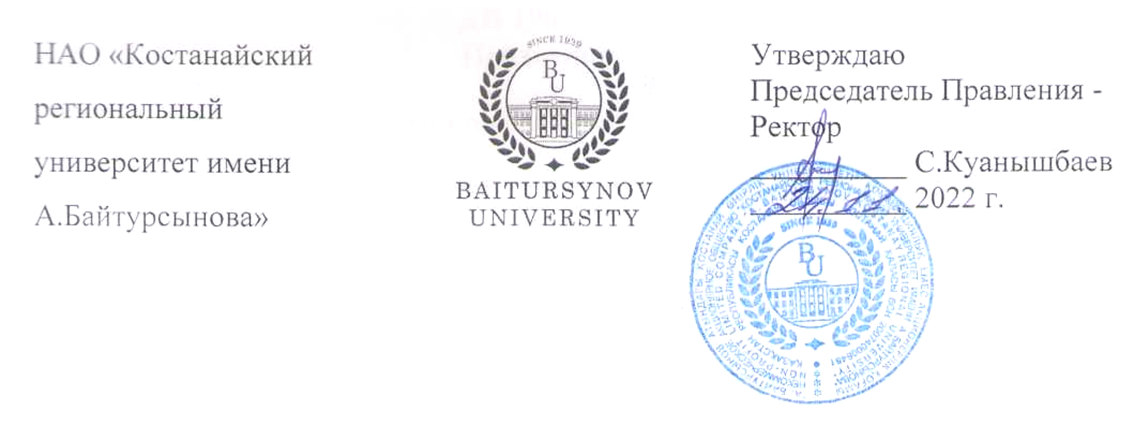 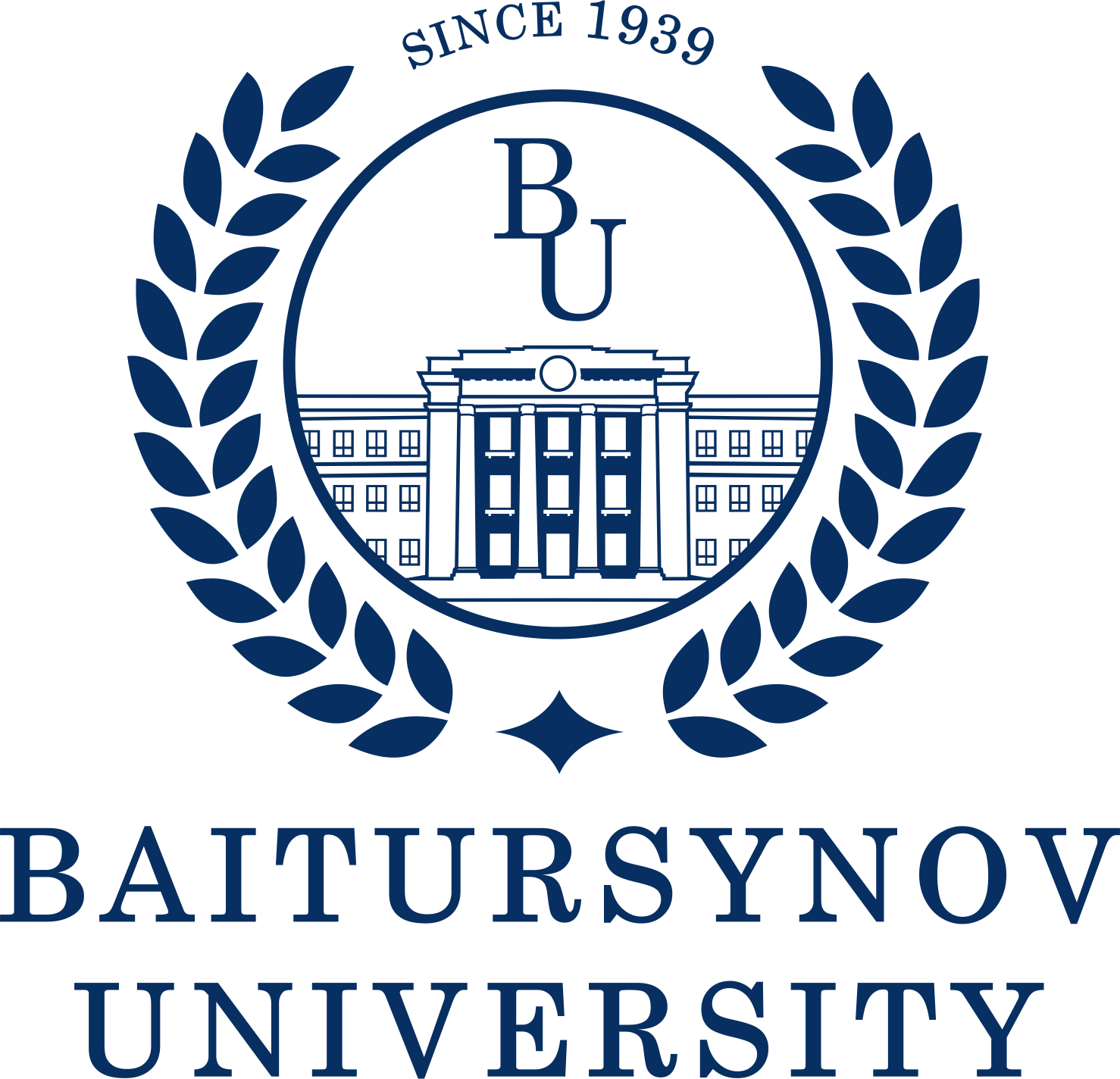 УтверждаюПредседатель Правления - Ректор __________ С.Куанышбаев__________ 2022 г.1 Область применения…………………………………………………………...42 Нормативные ссылки ………………………………………………………….43 Обозначения и сокращения……………………………………………………4 Общие положения…………………………………………………………...…455 Описание……………………………………………………………….……....5 §1. Квалификационные требования………………………………….	………..5 §2. Должностные обязанности………………………………………………....6 §3. Права…………………………………………………………………...…….7 §4. Ответственность………………………………………………………...…..7 §5. Взаимоотношения………………………………………….......................…86 Порядок внесения изменений………………………………………………….87 Согласование, хранение и рассылка……………………………………..........8